ВИМОГИ
до оформлення постераПостер - вертикально розміщений плакат формату А0, що оформлюється українською мовою (за винятком секцій відділення мовознавства).Постер повинен містити:зазначення територіального відділення (області);заголовок (назву проєкту, що співпадає, з назвою дослідницької роботи);інформацію про автора (прізвище, ім’я, по батькові (за наявності); повне найменування закладу освіти; клас; населений пункт; прізвище, ім’я, по батькові та посада наукового керівника);короткий зміст проєкту (мета і завдання проєкту, матеріали та методи його виконання, об’єкт, предмет, результати й висновки).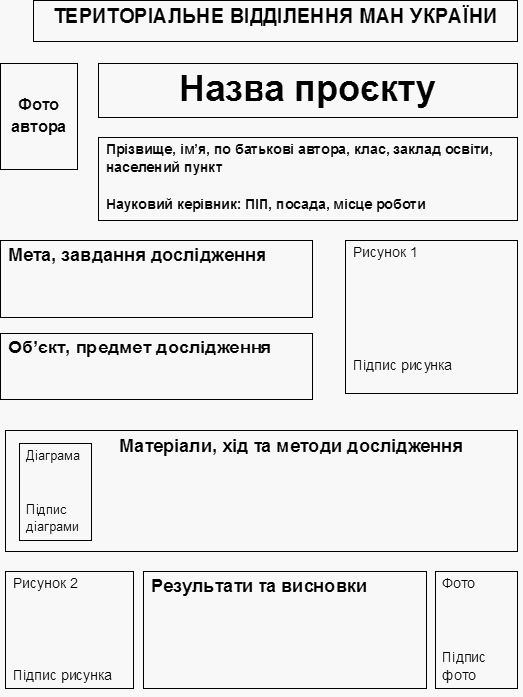 Рисунок 1. Приклад розміщення інформації на постеріРекомендований розмір заголовка - не менше 100 пунктів типографських; розмір тексту - не менше 20 пунктів типографських, міжрядковий інтервал - 1,5. Рисунки мають бути чіткі, з підписами; умовні позначення на них мають бути розшифровані. Речення тексту слід робити короткими, конкретними, однозначними.Додаток 8
до Правил проведення
Всеукраїнського конкурсу-захисту
науково-дослідницьких робіт
учнів - членів Малої академії наук України
(пункт 3 розділу VI)